Baccalauréat ProfessionnelAccompagnement, soins et services à la personneOptions : Structure Niveau : SecondeAnalyse de situation(s) professionnelle(s)EPREUVE E2SUJETConsignes Le sujet se compose :- d’un dossier sujet,- d’un dossier technique.Vérifier qu’il est complet.Répondre sur un traitement de texte (Word ou libre office), les questions sont à traitées dan l’ordre à renvoyer pour le 1 avril dernier délai lbisch07@gmail.comCe sujet comporte des annexes à renvoyer avec la copie.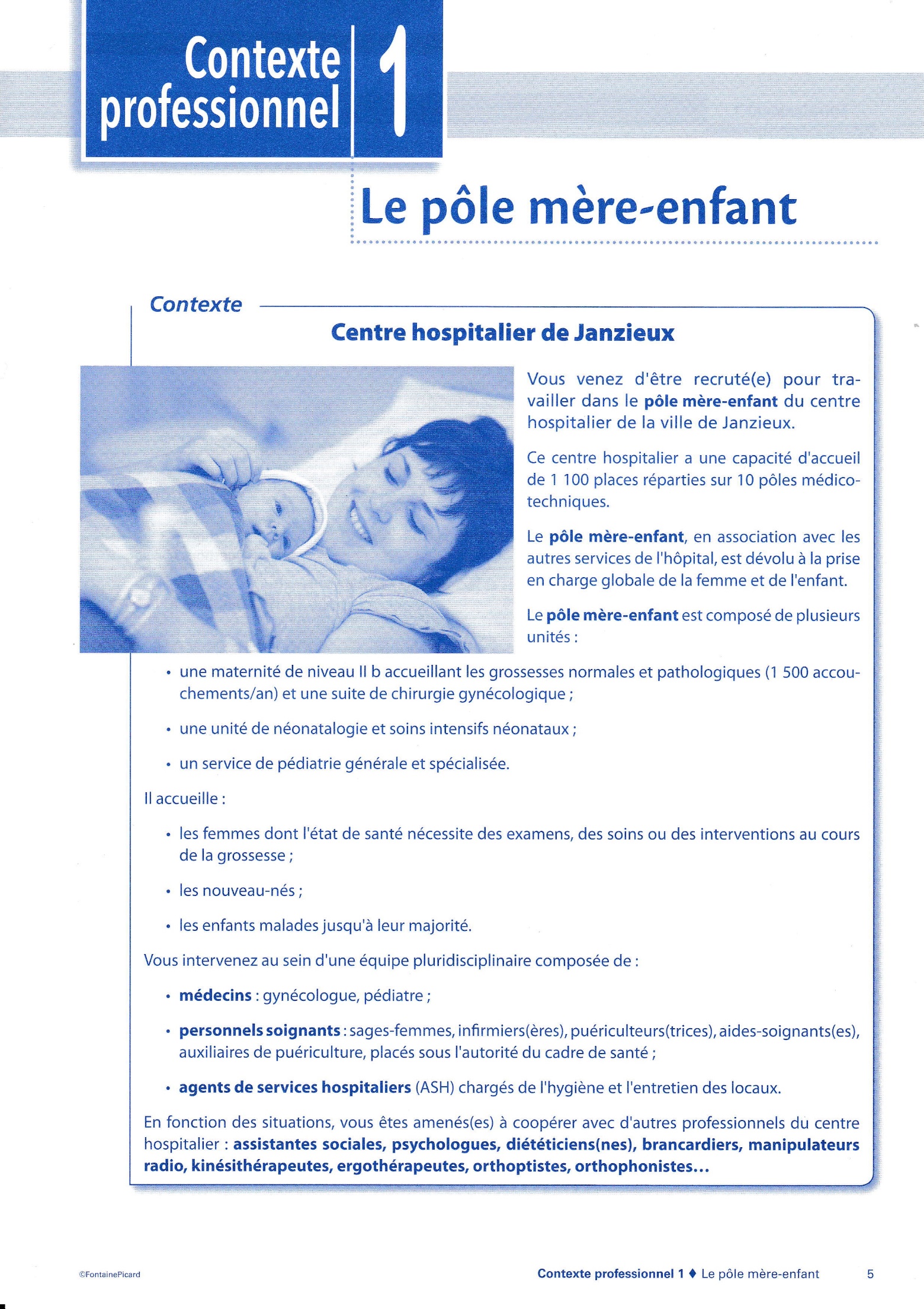 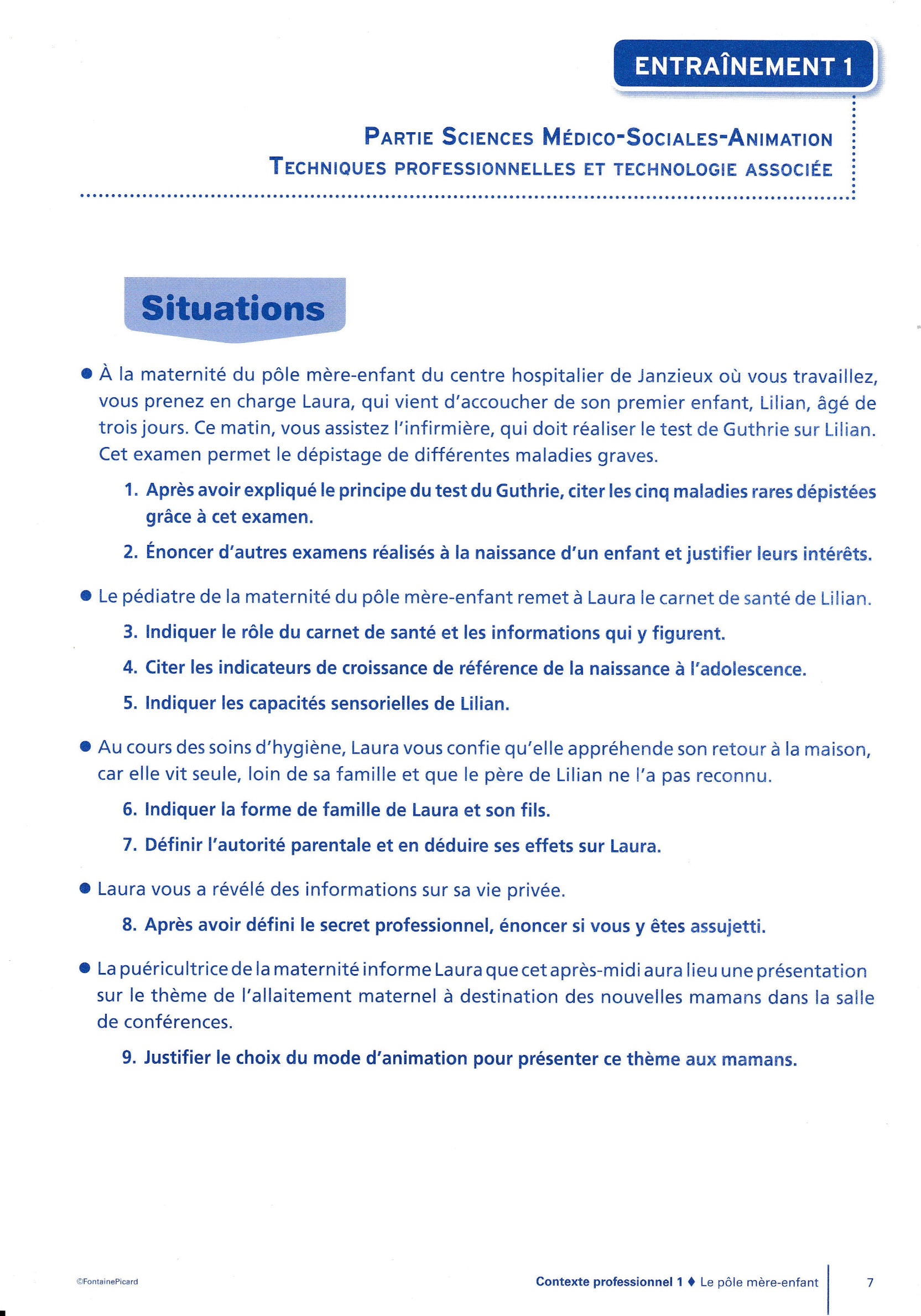 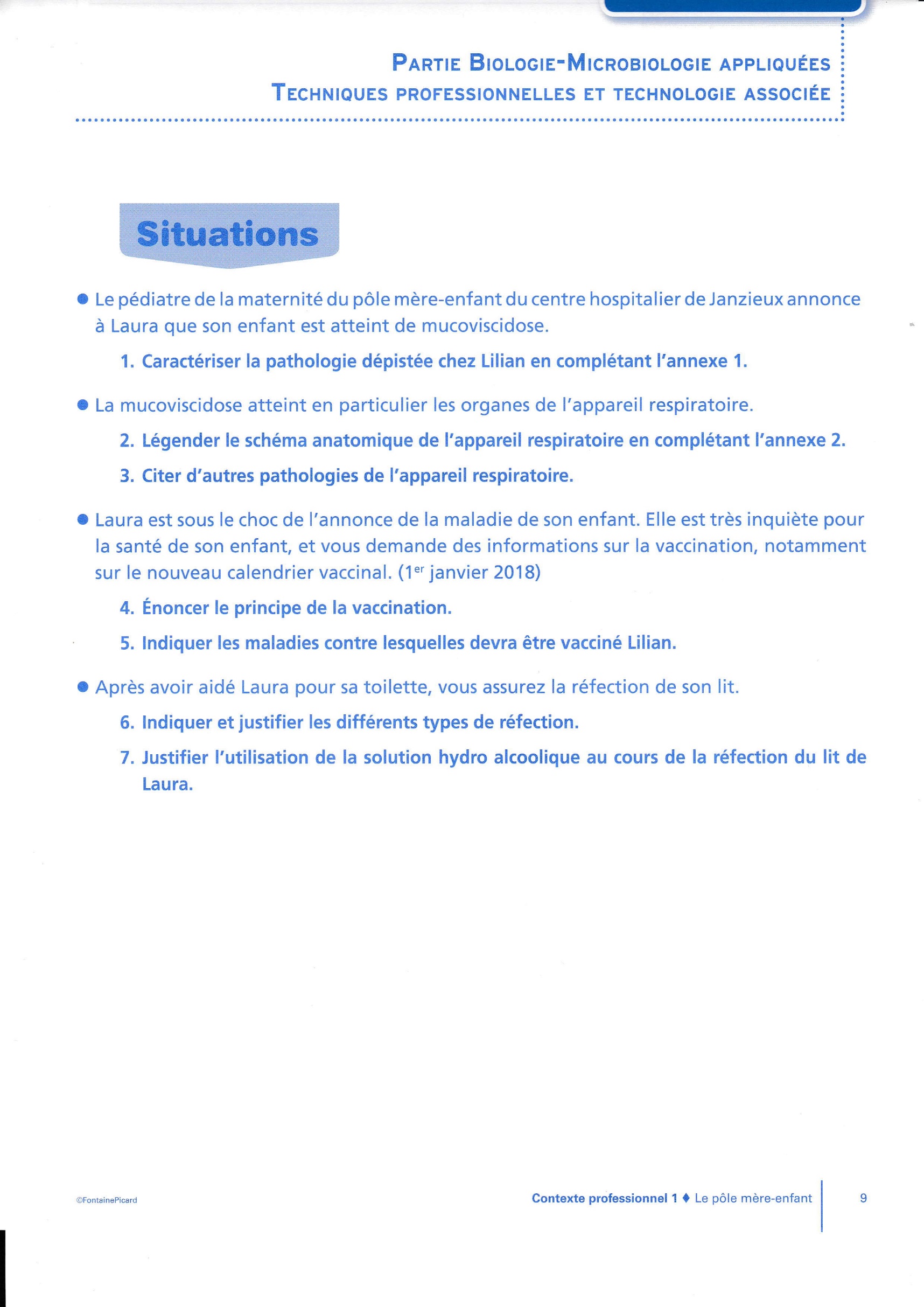 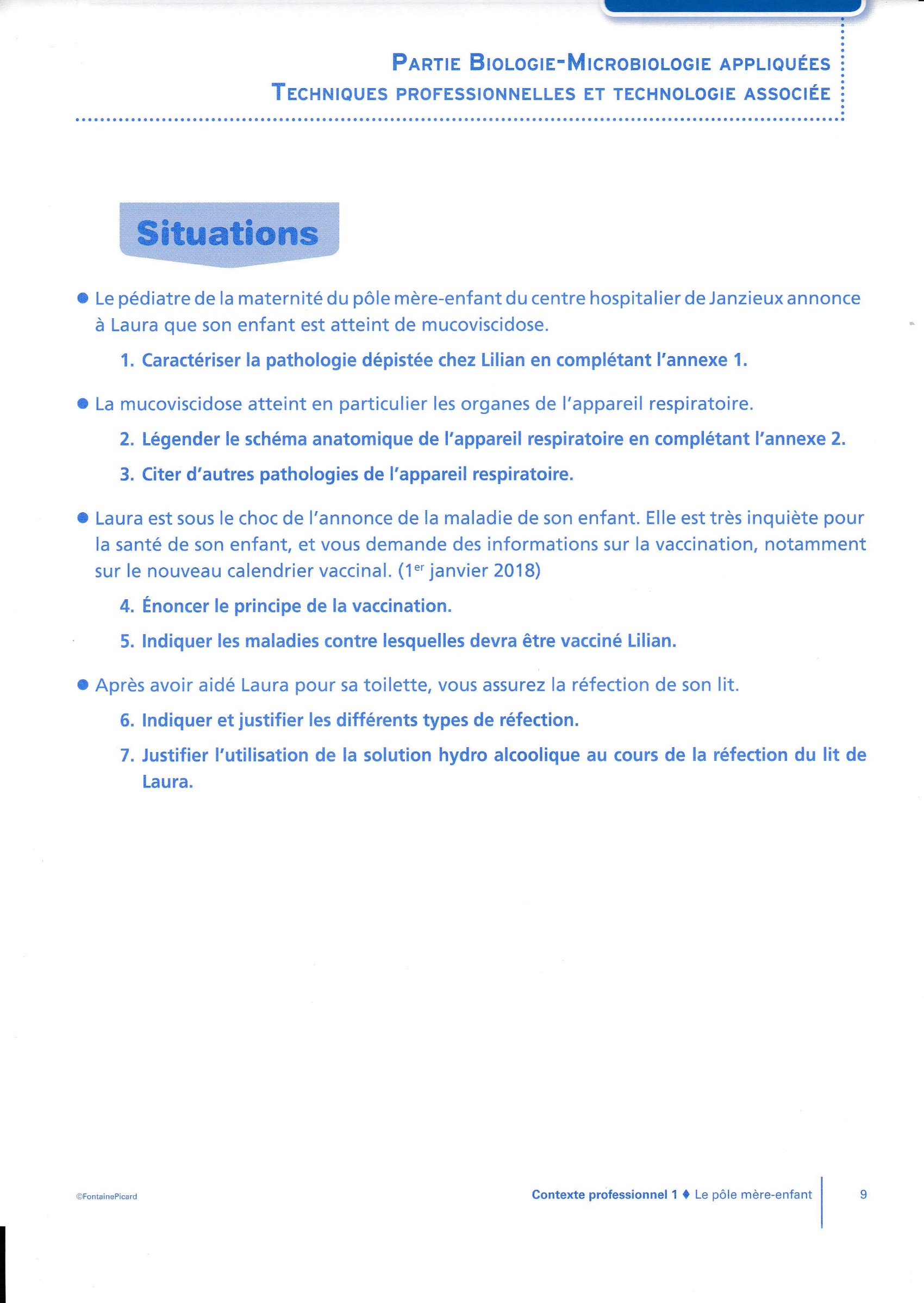 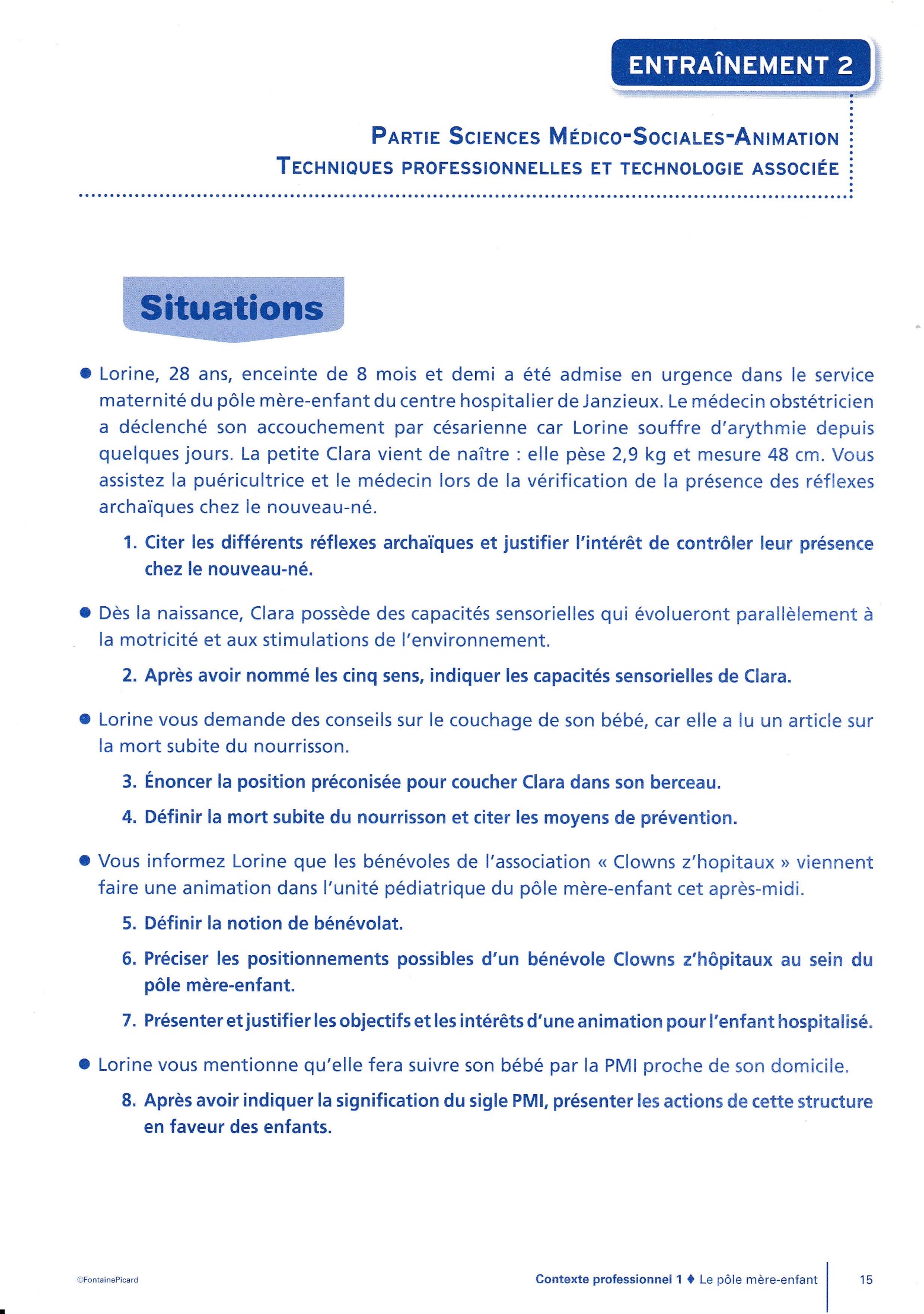 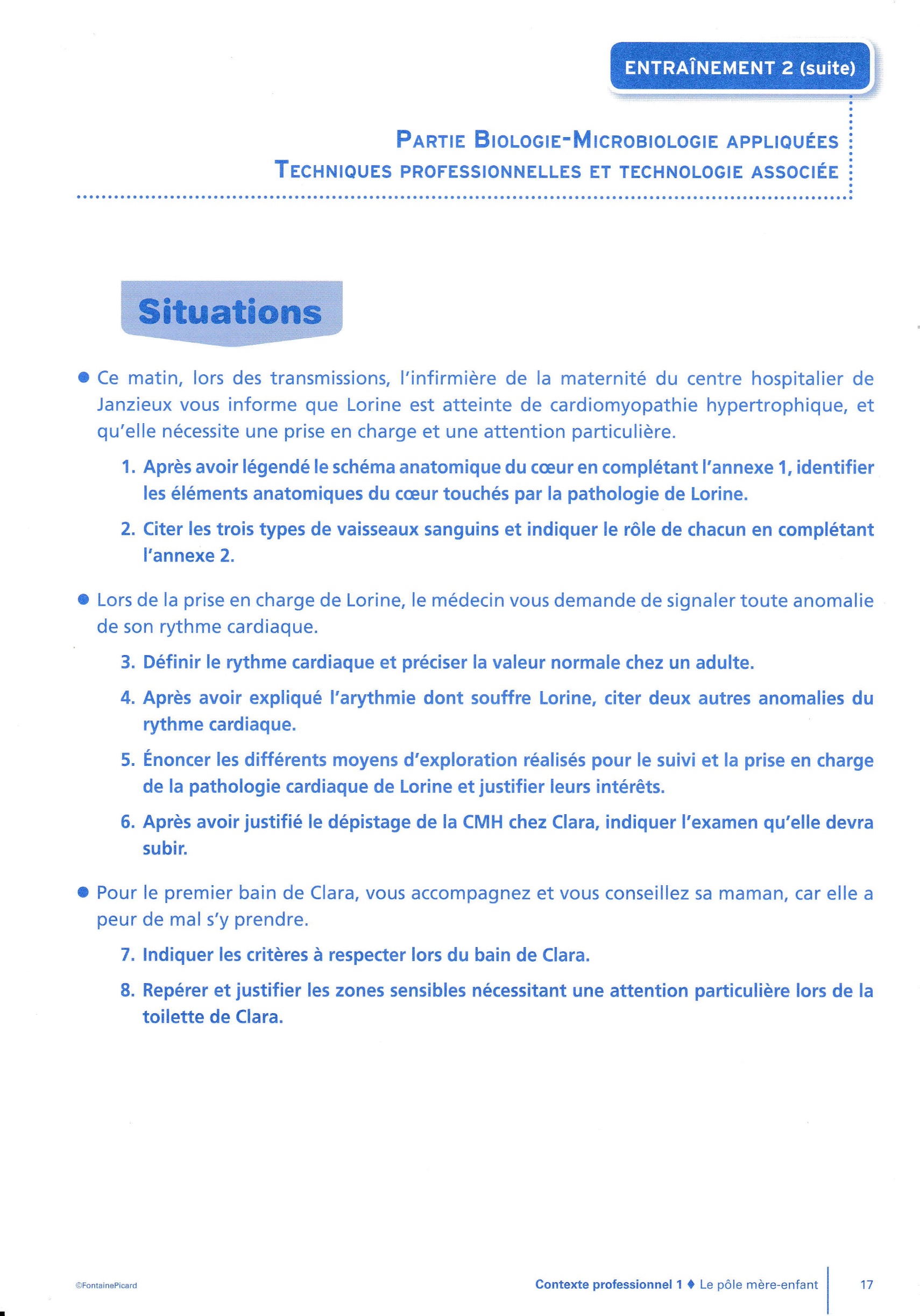 ANNEXES A COMPLETERAnnexe 1 : une pathologie de l’appareil respiratoire : la mucoviscidose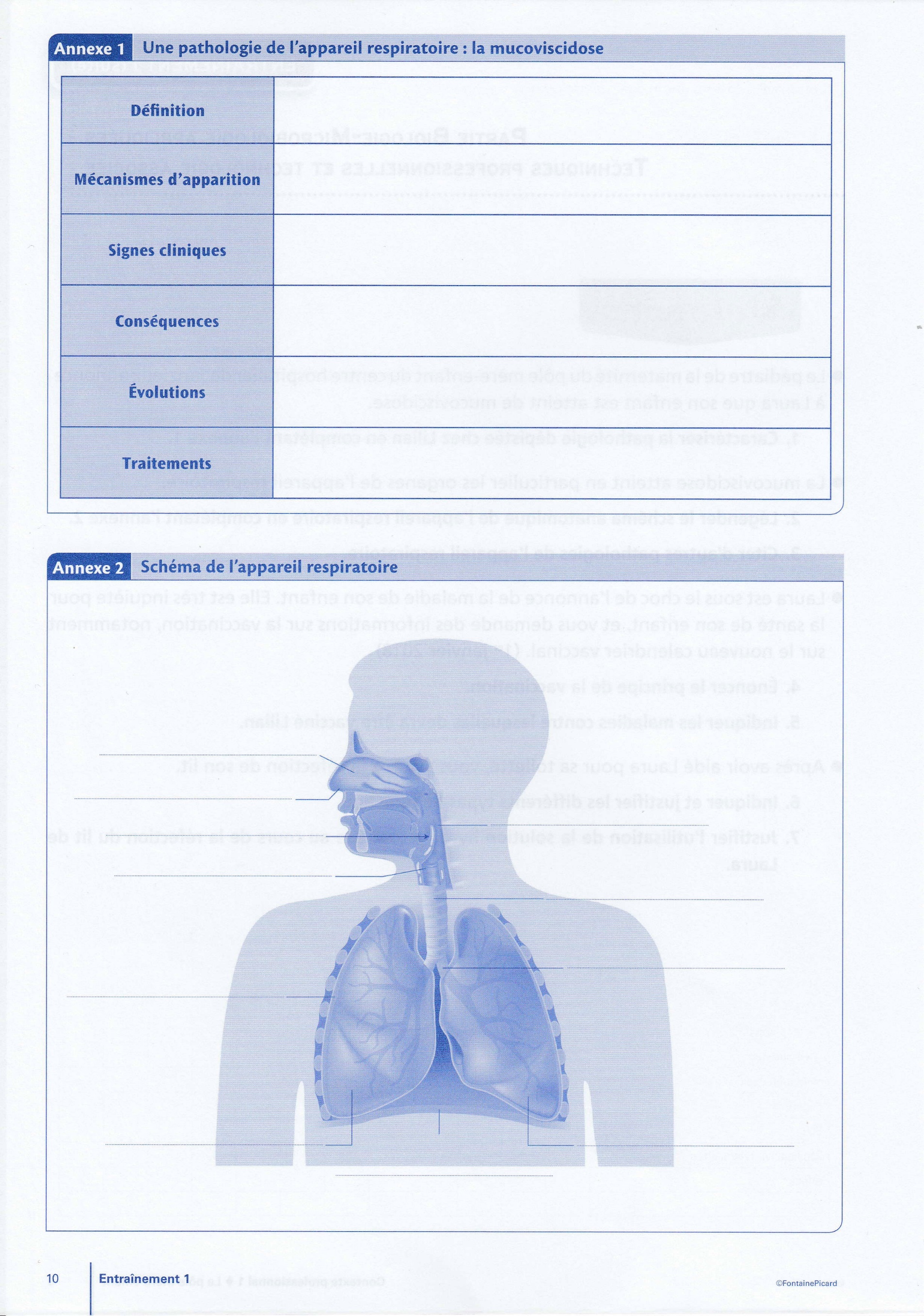 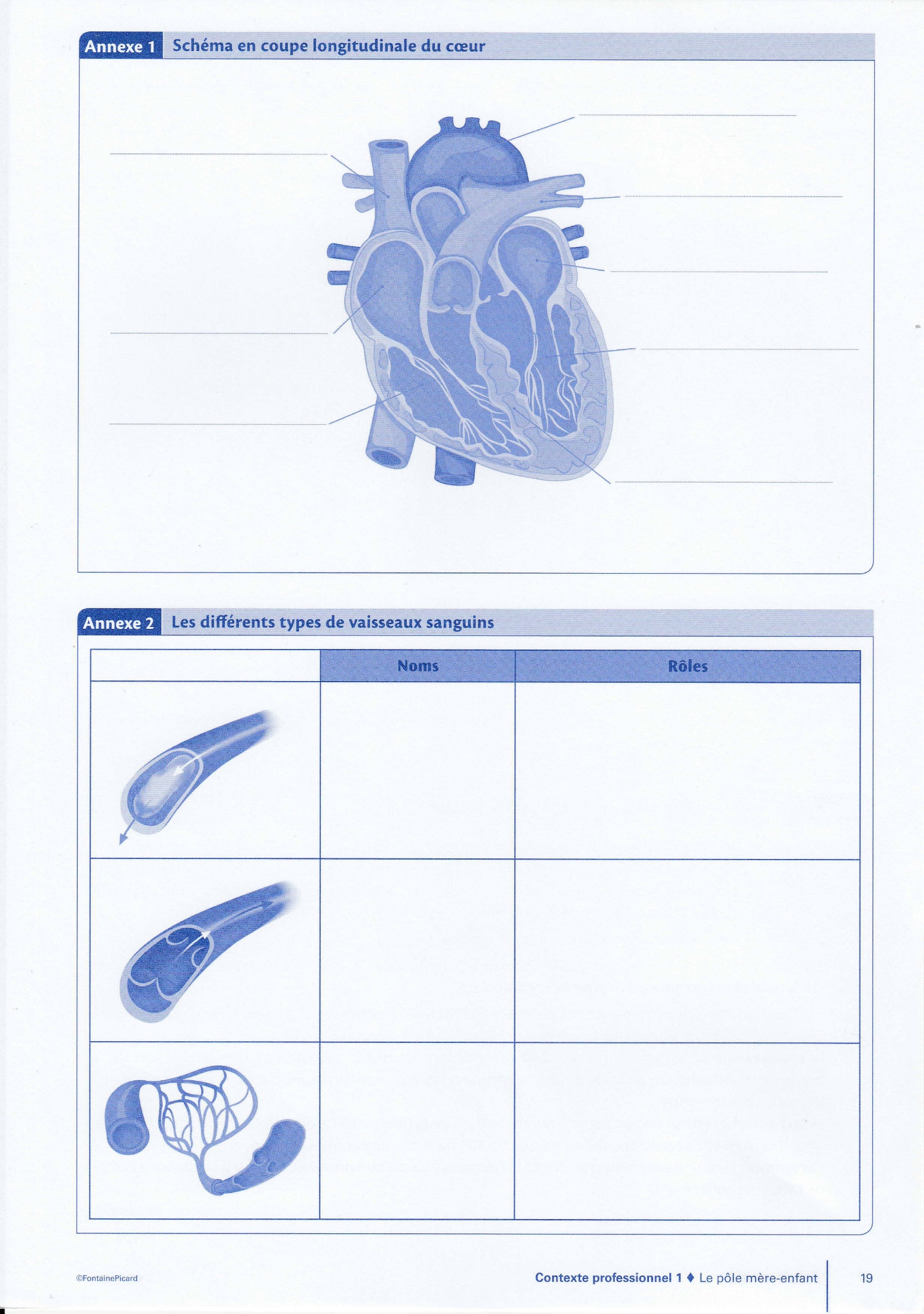 définitionMécanismes d’apparitionSignes cliniquesConséquencesEvolutionsTraitements